附件2笔试确认二维码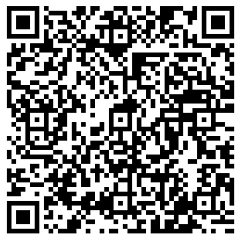 